В соответствии с Уставом муниципального образования Соль-Илецкий городской округ, Порядком предоставления субсидии из бюджета муниципального образования Соль-Илецкий городской округ на оказание поддержки общественным объединениям, участвующим в охране общественного порядка на территории муниципального образования Соль-Илецкий городской округ, утвержденного постановлением администрации муниципального образования Соль-Илецкий городской округ от 17.08.2022 № 1637-п  «Об утверждении Порядка предоставления субсидии из бюджета муниципального образования Соль-Илецкий городской округ на оказание поддержки общественным объединениям, участвующим в охране общественного порядка на территории муниципального образования Соль-Илецкий городской округ», протоколом заседания комиссии по отбору общественных объединений, участвующим в охране общественного порядка на территории муниципального образования Соль-Илецкий городской округ, получателей субсидий за счет средств бюджета муниципального образования  Соль-Илецкий городской округ от 06.12.2022 года, постановляю:1. Признать общественную организацию «Казачья народная дружина муниципального образования Соль-Илецкий городской округ» победителем отбора на предоставление в 2022 году субсидии из бюджета муниципального образования Соль-Илецкий городской округ на охрану общественного порядка на территории муниципального образования Соль-Илецкий городской округ. 2. Выделить денежные средства в виде субсидии общественной организации «Казачья народная дружина муниципального образования Соль-Илецкий городской округ» из бюджета муниципального образования Соль-Илецкий городской округ на охрану общественного порядка на территории муниципального образования Соль-Илецкий городской округ в сумме 50 000,0 (пятьдесят тысяч, ноль копеек) рублей (заявление от 01.12.2022 года) 3. Контроль за исполнением настоящего постановления возложить на исполняющего обязанности заместителя главы администрации Соль-Илецкого городского округа по социальным вопросам Л.А. Абубакирову.4. Постановление вступает в силу после его официального опубликования.Глава муниципального образованияСоль-Илецкий городской округ                                                      В.И. Дубровин[МЕСТО ДЛЯ ПОДПИСИ]Верно: Главный специалист организационного отдела                                                              Е.В. ТелушкинаРазослано: в прокуратуру, в дело, организационный отдел, финансовое управление.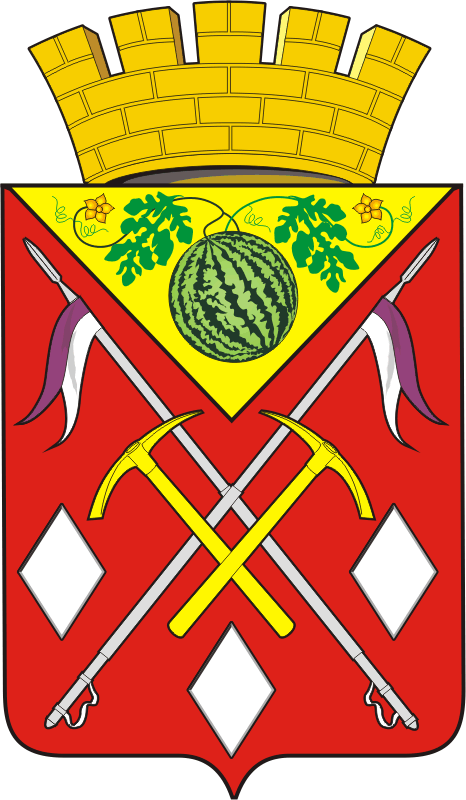 АДМИНИСТРАЦИЯМУНИЦИПАЛЬНОГО ОБРАЗОВАНИЯСОЛЬ-ИЛЕЦКИЙ ГОРОДСКОЙ ОКРУГОРЕНБУРГСКОЙ ОБЛАСТИПОСТАНОВЛЕНИЕ[МЕСТО ДЛЯ ШТАМПА]Об утверждении решения результатов отбора на предоставление субсидии из бюджета муниципального образования Соль-Илецкий городской округ  на оказание поддержки общественным объединениям, участвующим в охране общественного порядка на территории муниципального образования Соль-Илецкий городской округ